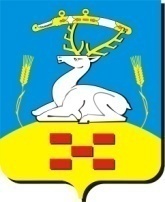    Информационное сообщение о продаже муниципального имущества	Муниципальное образование Увельский муниципальный район в лице Комитета по управлению имуществом  Увельского муниципального района 457000, Челябинская обл., п. Увельский, ул. Советская,26, каб. 15 тел/факс: 8 (35166) 3-19-86, e-mail: komitetpoupraw@yandex.ru О Б Ъ Я В Л Я Е Т о проведении открытого аукциона по продаже муниципального имущества.         Аукцион состоится  14 мая  2019 года в 10 часов 00 минут по адресу: Челябинская обл., п. Увельский, ул. Кирова, 2,  каб. 71. Основание проведения аукциона – План приватизации муниципального имущества на период 2019 год, утвержденный Решением Собрания депутатов Увельского муниципального района от 27.12.2018 года № 82 с дополнением № 12 от 22.03.2019 года.2. Собственник выставляемого на аукцион имущества – Муниципальное образование Увельский муниципальный район в лице Комитета по управлению имуществом  Увельского муниципального района 3.Организатор аукциона (Продавец) – Комитет по управлению имуществом  Увельского муниципального района  Контактное лицо:  Пасечник Елена Николаевна председатель комитета по управлению имуществом Увельского муниципального района Челябинской области, (8 351 66) 3-19-864.Форма торгов (способ приватизации) – аукцион, открытый по составу участников и по форме подачи предложений о цене имущества. 5. Сведения об имуществе:ЛОТ № 1 -  Жилое помещение общей площадью 40 кв.м, расположенное по адресу: Челябинская область, Увельский район, п. Каменский, ул. Заводская, д. 26, кв. 1,ЛОТ № 2 - Квартира общей площадью 11,9 кв.м, расположенная по адресу: Челябинская область, Увельский район, п. Увельский, ул. Фрунзе, д. 19, кв. 3,ЛОТ № 3	- Нежилое помещение №1 общей площадью 53,2 кв.м, расположенное по адресу: Челябинская область, Увельский район, д. Водопойка, ул. Октябрьская, д. 36 «А», помещение №1.6.Начальная цена продажи имущества составляет:по ЛОТу № 1 -  116 338 рублей  (Сто шестнадцать тысяч триста тридцать восемь)  рублей;по ЛОТу № 2 – 58 200 рублей (Пятьдесят восемь тысяч двести) рублей,по ЛОТу № 3 – 57 339 рублей (Пятьдесят семь тысяч триста тридцать девять) рублей.7. Шаг аукциона (величина повышения начальной цены): 5% от начальной цены объекта, что составляет:по ЛОТу № 1 -  5 816,90 рублей  (Пять тысяч восемьсот шестнадцать)  рублей 90 копеек;по ЛОТу № 2 – 2 910,00 рублей (Две тысячи девятьсот десять) рублей,по ЛОТу № 3 – 2 866,95 рублей (Две тысячи восемьсот шестьдесят шесть) рублей, 85 копеек.8.Задаток для участия в аукционе: 20% от начальной цены имущества, что составляет:по ЛОТу № 1 -  23 267,60 рублей  (Двадцать три тысячи двести шестьдесят семь)  рублей 60 копеек;по ЛОТу № 2 – 11 640,00 рублей (Одиннадцать тысяч шестьсот сорок) рублей,по ЛОТу № 3 – 11 467,80 рублей (Одиннадцать тысяч четыреста шестьдесят семь) рублей 80 копеек.9. Дата начала приема заявок на участие в аукционе –05 апреля 2019 года с 09-00 часов (местное время).10. Дата окончания приема заявок на участие в аукционе –29 апреля 2019 года до 15 часов (местное время).11. Время и место приема заявок – рабочие дни с 9:00 час. до 15:00 час. по адресу: 457000, Челябинская обл., п. Увельский, ул. Кирова,2, каб.7.12. Дата и место определения участников аукциона – 08 мая 2019 года в 11:00 часов по адресу: 457000, Челябинская обл., п. Увельский, ул. Кирова,2, каб. 7.13. Дата и место подведения итогов аукциона – 14 мая  2019 года в 11 часов (местное время) по адресу: 457000, Челябинская обл., п. Увельский, ул. Кирова,2, каб. 7.14. Порядок внесения задатка: Задаток вносится в валюте Российской Федерации на счет «Продавца»: УФК по Челябинской области (Комитет по управлению имуществом Увельского муниципального района) ИНН 7440001880, КПП 742401001, р/с № 40302810775013000138, банк получателя: Отделение Челябинск г. Челябинск, БИК 047501001, ОКТМО 75655472, л/с 05693042460, и должен поступить на указанный счет не позднее 29 апреля 2019 года.  Задаток вносится единым платежом. Документом, подтверждающим поступление задатка на счет «Продавца», является выписка с этого счета. В назначении платежа указать: лицевой счет 05693042460 - задаток за участие в аукционе по продаже муниципального имущества (реквизиты можно уточнить в Комитете).15. Перечень требуемых для участия в аукционе документов и требования к их оформлению:-Заявка в двух экземплярах.- Доверенность на лицо, имеющее право действовать от имени претендента, если заявка подается представителем претендента, оформленная в соответствии с требованиями, установленными гражданским законодательством.- Опись представленных документов, подписанная претендентом или его уполномоченным представителем, в двух экземплярах.- Претенденты – физические лица предъявляют документ, удостоверяющий личность.- Претенденты – юридические лица дополнительно представляют:- заверенные копии учредительных документов и свидетельств о государственной регистрации юридического лица.-надлежащим образом оформленные и заверенные документы, подтверждающие полномочия органов управления и должностных лиц претендента;- сведения о доле Российской Федерации, субъектов Российской Федерации, муниципального образования в уставном капитале юридического лица в виде нотариально заверенных копий реестра владельцев акций или выписки из него – для акционерных обществ, или письменное заверение за подписью руководителя с приложением печати – для иных обществ.Указанные документы в части их оформления и содержания должны соответствовать  требованиям законодательства Российской Федерации.16. Срок заключения договора купли-продажи по итогам аукциона: договор купли-продажи имущества заключается между «Продавцом» и «Победителем» аукциона в установленном законодательством порядке в течение пяти рабочих дней с даты подведения итогов аукциона.17. Порядок оплаты: оплата приобретаемого «Покупателем» (победителем аукциона) имущества производится единовременно с учетом внесенного задатка в течение десяти банковских дней со дня подписания договора.Претенденты подают заявку на участие в аукционе в письменной форме. Заявка и опись представленных документов составляется в 2 экземплярах, один из которых остается у Организатора аукциона, другой - у претендента.Участник аукциона может самостоятельно получить аукционную документацию с сайта  www.admuvelka.ru на официальном сайте торгов www.torgi.gov.ru. 	Участники аукциона могут получить дополнительную информацию и  предоставить документы на участие в открытом аукционе по адресу: Челябинская область, п. Увельский, ул.Кирова,2, каб.7, 1 этаж, телефон: (35166) 3-19-86.        Оплата за предоставление документации об аукционе не установлена и не взимается.Передача муниципального имущества осуществляется не позднее чем через 30 дней после полной оплаты имущества.18.Информация о ранее проводимых аукционах: ранее аукцион не проводился в отношении ЛОТов. Дополнительная информация: Одно лицо имеет право подать только одну заявку  и только одно предложение о цене по каждому лоту. 